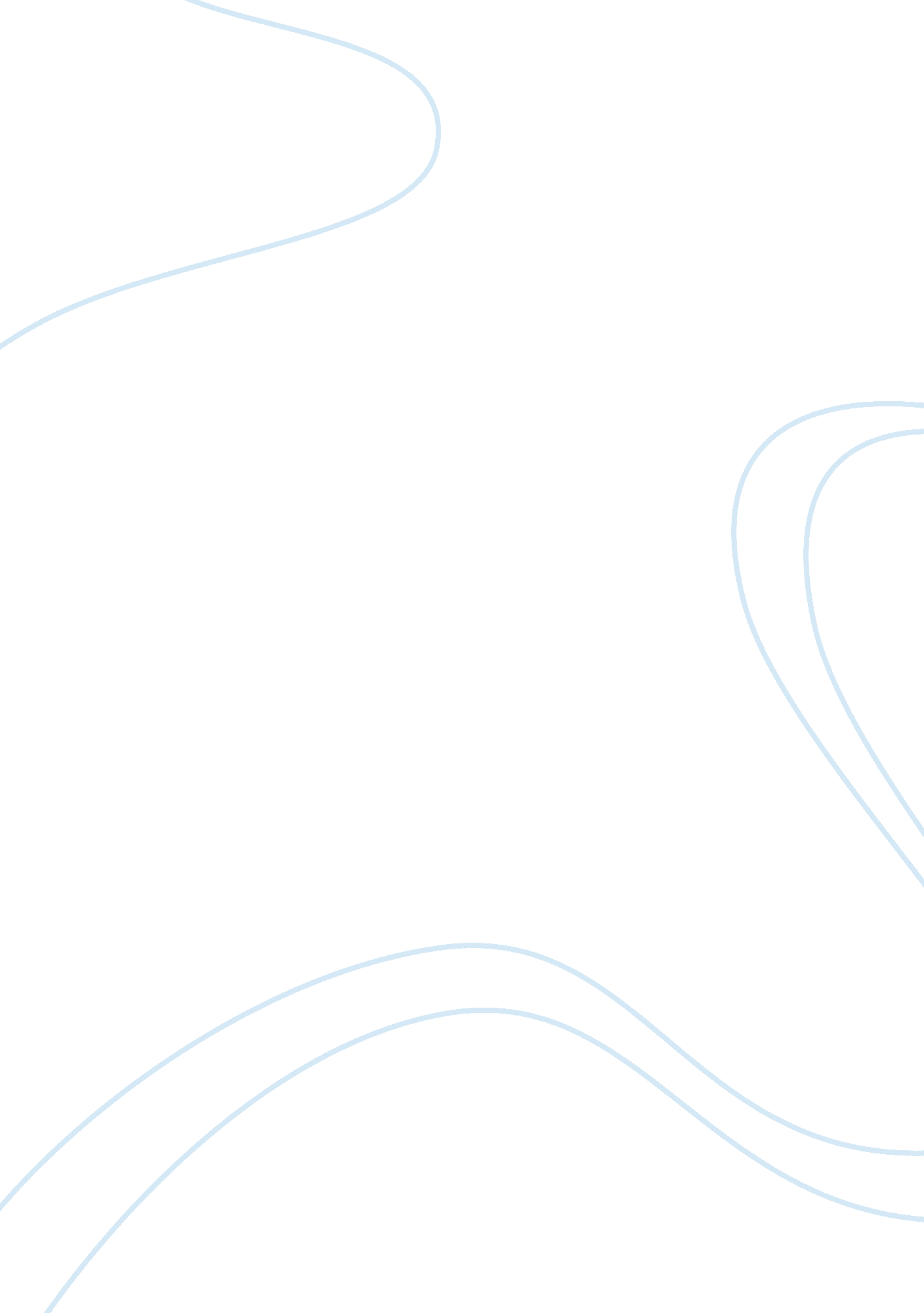 Successful business leader essantialsBusiness, Leadership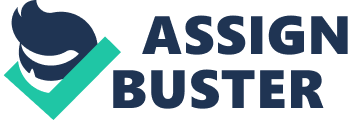 A successful business leader can bring success in any kind of business. So a successful business mostly depends on a good leader. As I am a businessman and also a business leader I think that some fundamental characteristics must be needed. Because a good leader is an exemplary character. As a successful leader I have some good qualities which help me to be a successful businessman. These are given below briefly- Educational knowledge: An educated person do the work properly but an uneducated person not. Educational knowledge alps the people to choose the right thing. An educated person makes the product more different. So educational knowledge is an inevitable of any business. Technical knowledge: A leader who has the technical knowledge ability to do the work properly and perfectly. He or she can maintain his or her team member in the accurate way. Communicational skill: communicationis most important element in any business. If the leader doesn't communicate the team member properly a successful business never is possible. Leader must be extrovert not be introvert. Fearlessness: True leaders are not afraid to take risks or make mistakes. True leaders make mistakes born from risk. Integrity: A leader must have the trust of followers and therefore must display integrity. Honest dealing, prediction reactions, well controlled emotions and an absence of tantrums and harsh outburst are all signs of integrity. Motivational capabilities: In any successful business image is one of the most important elements. To create this image leader has the capability to motivate people in the company. Creativity: Creativity is the ability to think differently. On the based on creativity one can focus one's product and make it more different from the others. Tolerant: A true leader can maintain all kinds of situation. Various kinds of problems can be come even many times there are created doubt about the performance of the leader. In this situation only a tolerant leader maintains the situation. Magnanimity: Magnanimity means giving credit where it is due. A magnanimous leader ensures that credit for successful is spread as widely as possible throughout the company. Even a true leader takes the personalresponsibilityfor failures. Confidence: Sometimes because of lack of confidence all effort becomes vain. In order to lead and set direction a leader needs to appear confident as a person and in theleadershiprole. A leader who conveys confidence towards the proposed objective inspires the best effort from team members. Fairness: Fairness means dealing with others consistently and Justly. A leader must be checked all the facts and hear everyone out before passing Judgment. He or she must avoid leaping to conclusions based on incomplete evidence. Honesty: It is said that 'Honesty is the best policy. It is true that an honest person respected by everyone. So an honest leader can be made the business successful by his or her own virtue. Experience: Experience is one of the pre-condition of the successful business. If the leader is experience person then he or she tackles all kinds of the situation. In the time of worse situation by his experience he can control the situation. Engagement: great business leaders are able to get all members of their teams engaged. They do this by offering them halogen, seeking their ideas and contributions and providing them with recognition for their contributions. Openness: Good leaders are able to suspend Judgment while listening to others ideas, as well as accept new ways of doing things that someone else thought of. Openness builds mutualrespectand trust between leaders and followers. From the above discussion it is clear that some fundamental characteristics or qualities whose decide the leader from others. In my life experience I realize that quality makes the position of the people. 